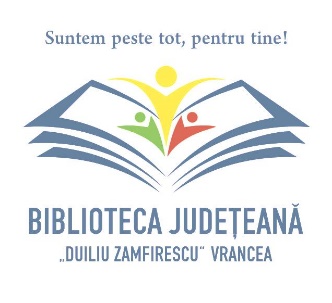           CONSILIUL JUDEȚEAN VRANCEA           BIBLIOTECA JUDEȚEANĂ           „DUILIU ZAMFIRESCU” VRANCEA Str. M. Kogălniceanu nr.13 / Str. Maior Gh. Sava nr.4 / TEL.FAX. 0237/231161www.bjvrancea.ro | e-mail: biblioteca@bjvrancea.ro                                                                                                                   Nr.    417  /  27.02.2024Curs de inițiere IT pentru seniori	Consiliul Județean Vrancea, prin Biblioteca Județeană „Duiliu Zamfirescu” Vrancea, vine în sprijinul comunității focșănene cu o nouă inițiativă și organizează Club de inițiere IT pentru seniori. Întâlnirile se vor desfășura în perioada 4 - 8 martie 2024, la Centrul de Formare al bibliotecii.	Cei care își doresc să se familiarizeze cu tainele calculatorului pot obține informații la numărul de telefon 0237/231161 sau la Centrul de Formare din strada Maior Gheorghe Sava numărul 4.     	 Vă așteptăm cu drag!Manager,Oana-Raluca Boian